为了保护及扩大红树林面积，加强沿海生态防护工作，改善当地生态环境，2022年，临高县完成了159.6亩的红树林增种任务，其中临高县农业农村局营造80亩，临高县林业局营造了79.6亩，地点为临高县博厚镇金牌湾。此次种植因地制宜的选择符合当地植物群落，抗逆性强、防护功能显著的树种进行造林，使受损毁的林地得以恢复，提高临高县金牌湾红树林防风、消浪和净化水质功能，改善周边居民的生活、生产环境和港湾生态环境。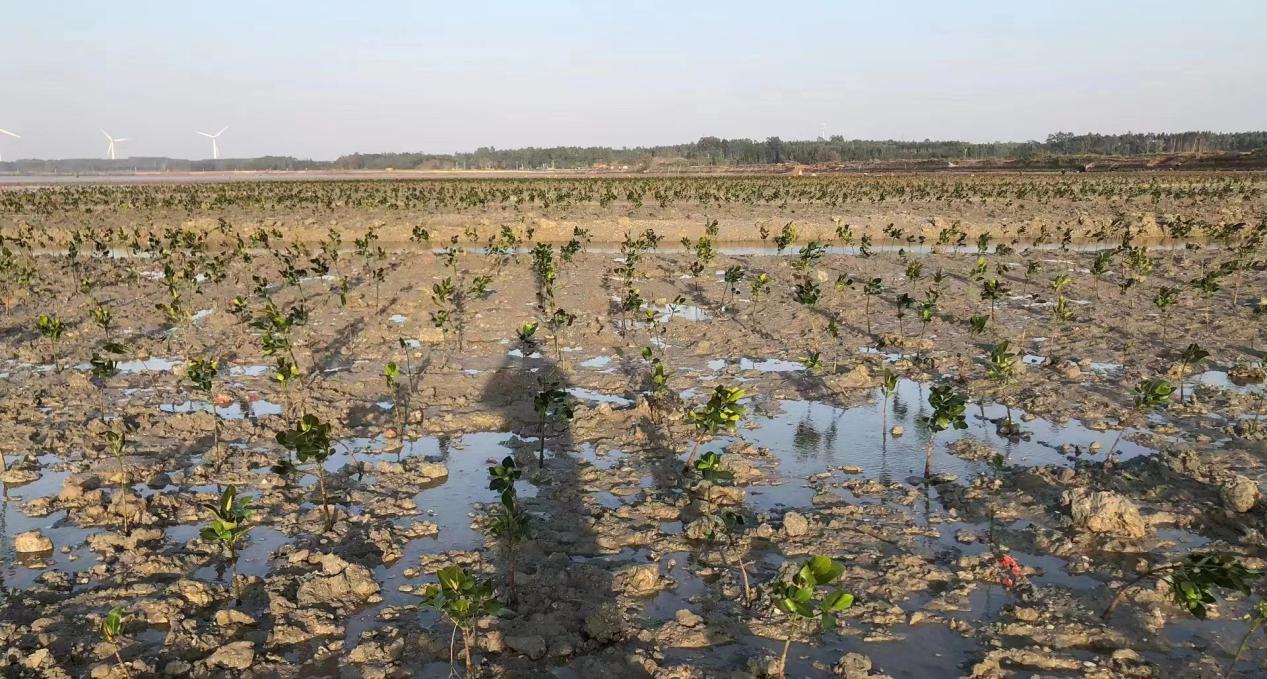 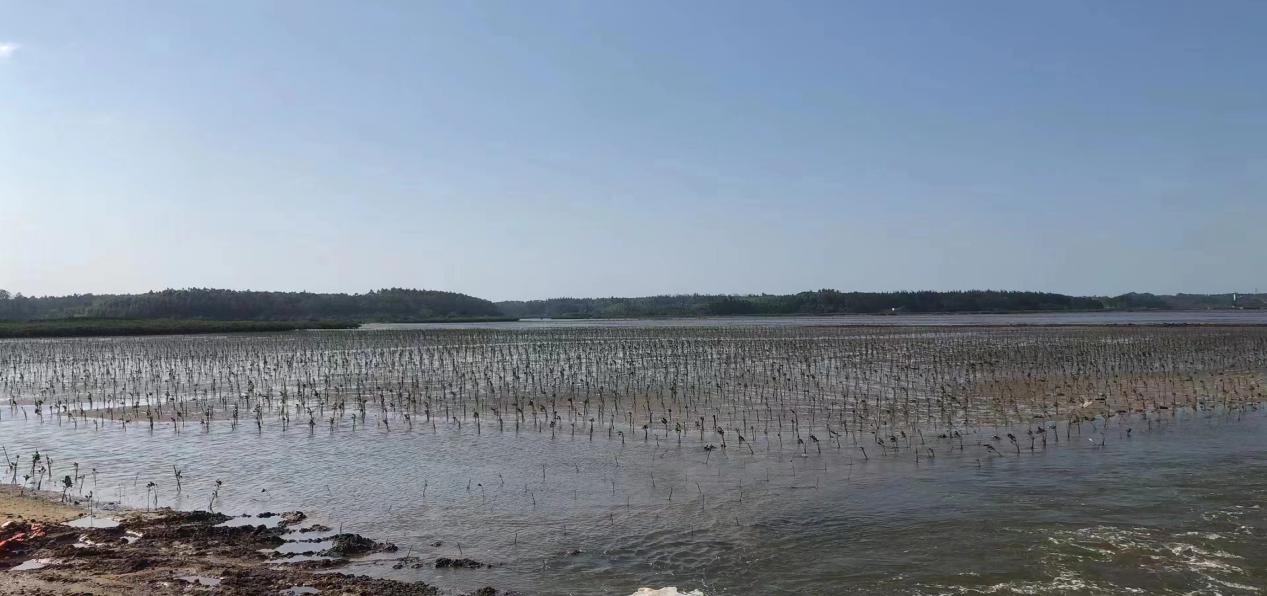 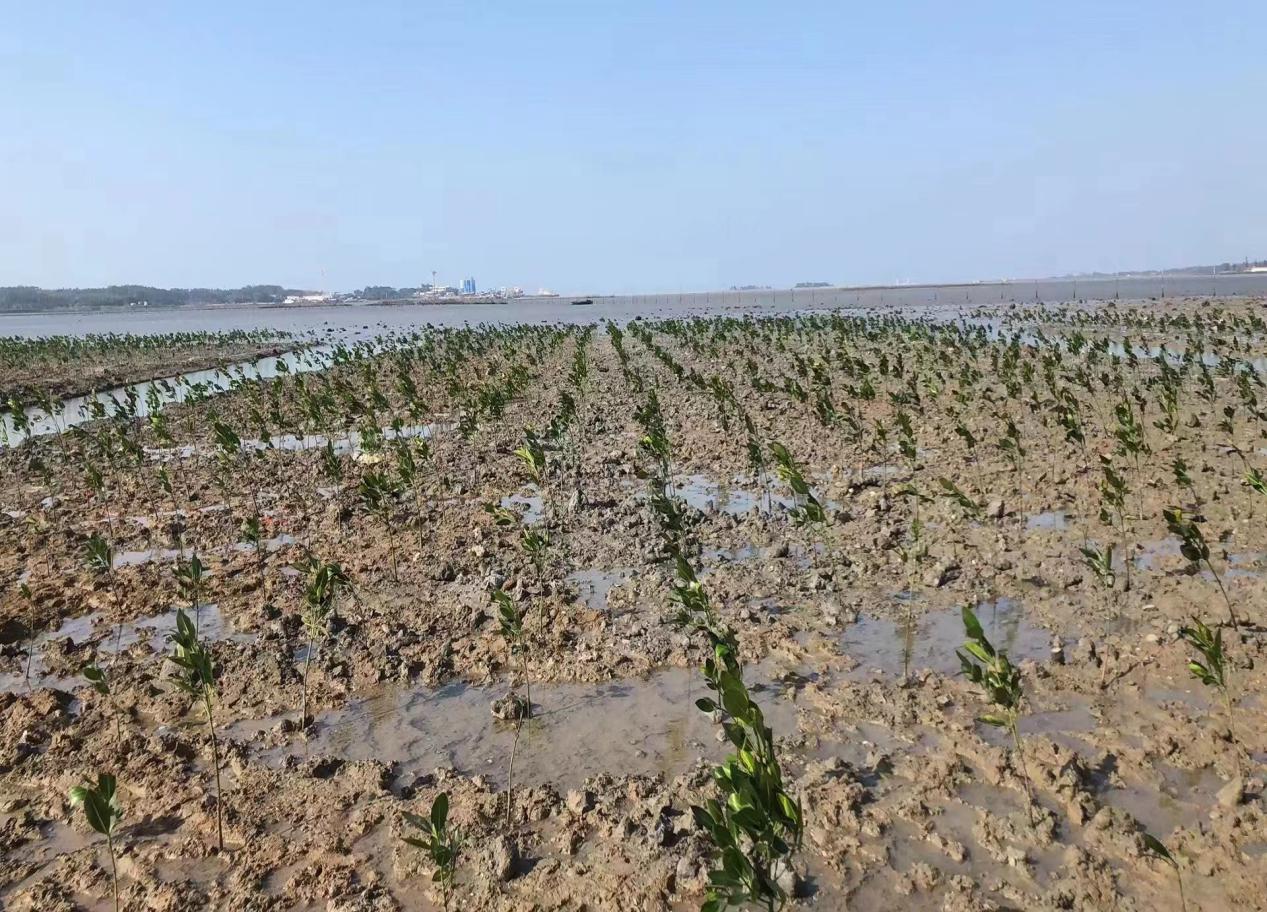 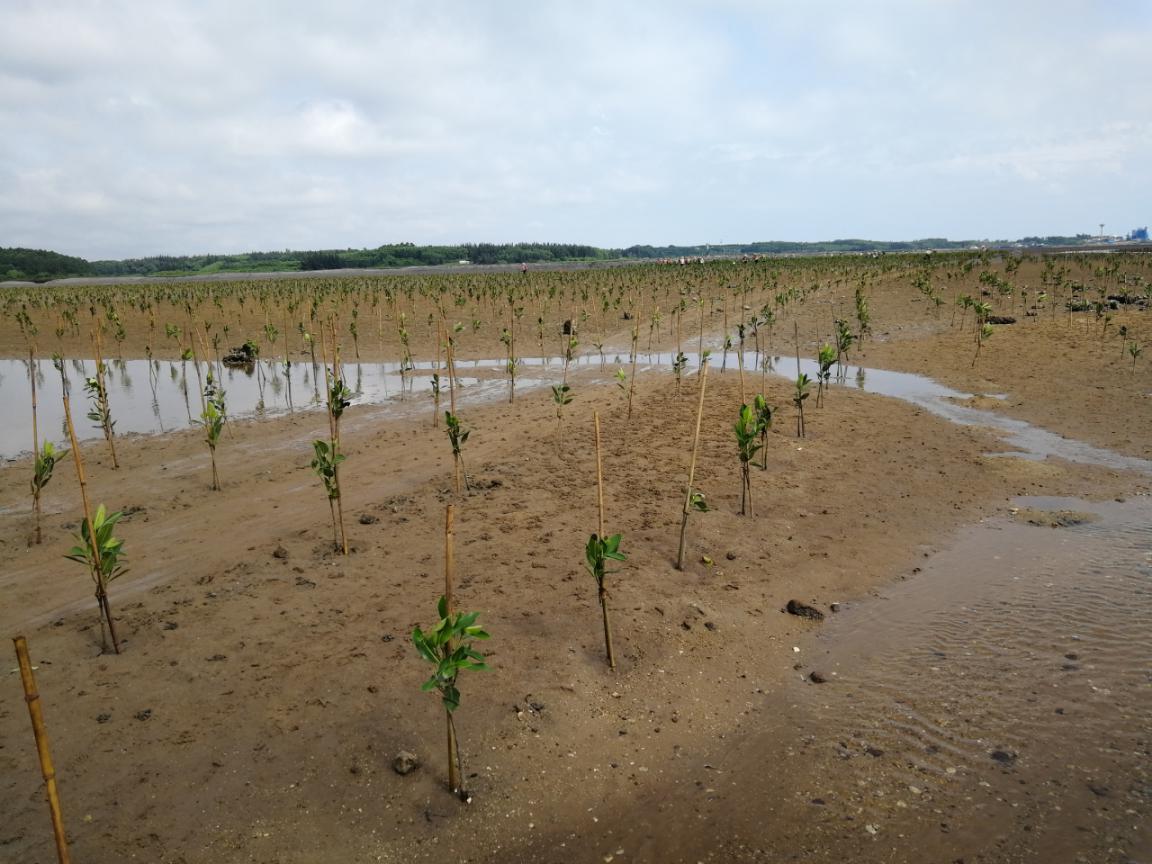 